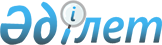 О возмещении затрат на обучение на дому детей с ограниченными возможностями из числа инвалидов
					
			Утративший силу
			
			
		
					Решение маслихата Сарыкольского района Костанайской области от 29 августа 2014 года № 206. Зарегистрировано Департаментом юстиции Костанайской области 16 сентября 2014 года № 5082. Утратило силу решением маслихата Сарыкольского района Костанайской области от 15 октября 2021 года № 63
      Сноска. Утратило силу решением маслихата Сарыкольского района Костанайской области от 15.10.2021 № 63 (вводится в действие по истечении десяти календарных дней после дня его первого официального опубликования).
      В соответствии с подпунктом 15) пункта 1 статьи 6 Закона Республики Казахстан от 23 января 2001 года "О местном государственном управлении и самоуправлении в Республике Казахстан", подпунктом 4) статьи 16 Закона Республики Казахстан от 11 июля 2002 года "О социальной и медико-педагогической коррекционной поддержке детей с ограниченными возможностями" Сарыкольский районный маслихат РЕШИЛ:
      1. Возместить затраты на обучение на дому (далее - возмещение затрат на обучение) детей с ограниченными возможностями из числа инвалидов (далее - дети с ограниченными возможностями) по индивидуальному учебному плану ежемесячно в размере восьми месячных расчетных показателей.
      2. Определить, что:
      1) возмещение затрат на обучение производится государственным учреждением "Отдел занятости и социальных программ" акимата Сарыкольского района;
      2) возмещение затрат на обучение предоставляется родителям и иным законным представителям детей с ограниченными возможностями, обучающихся на дому (далее - получатели);
      3) для возмещения затрат на обучение получатель представляет следующие документы:
      заявление;
      документ, удостоверяющий личность получателя (для идентификации личности);
      заключение психолого-медико-педагогической консультации;
      справка об инвалидности;
      документ, подтверждающий сведения о номере банковского счета;
      справка из учебного заведения, подтверждающая факт обучения ребенка-инвалида на дому.
      Документы предоставляются в подлинниках и копиях для сверки, после чего подлинники документов возвращаются получателю;
      4) возмещение затрат на обучение назначается с месяца обращения в течение соответствующего учебного года и выплачивается на каждого ребенка с ограниченными возможностями.
      Сноска. Пункт 2 с изменениями, внесенными решением маслихата Сарыкольского района Костанайской области от 16.10.2020 № 366 (вводится в действие по истечении десяти календарных дней после дня его первого официального опубликования).


      3. Признать утратившим силу решение Сарыкольского районного маслихата от 6 декабря 2013 года № 127 "О возмещении затрат на обучение на дому детей с ограниченными возможностями из числа инвалидов" (зарегистрировано в Реестре государственной регистрации нормативных правовых актов за № 4362, опубликовано 19 декабря 2013 года в газете "Сарыкөл").
      4. Настоящее решение вводится в действие по истечении десяти календарных дней после дня его первого официального опубликования и распространяется на отношения, возникшие с 1 сентября 2014 года. 
					© 2012. РГП на ПХВ «Институт законодательства и правовой информации Республики Казахстан» Министерства юстиции Республики Казахстан
				
Председатель внеочередной сессии
В. Мелоян
Секретарь районного маслихата
А. Карашулаков